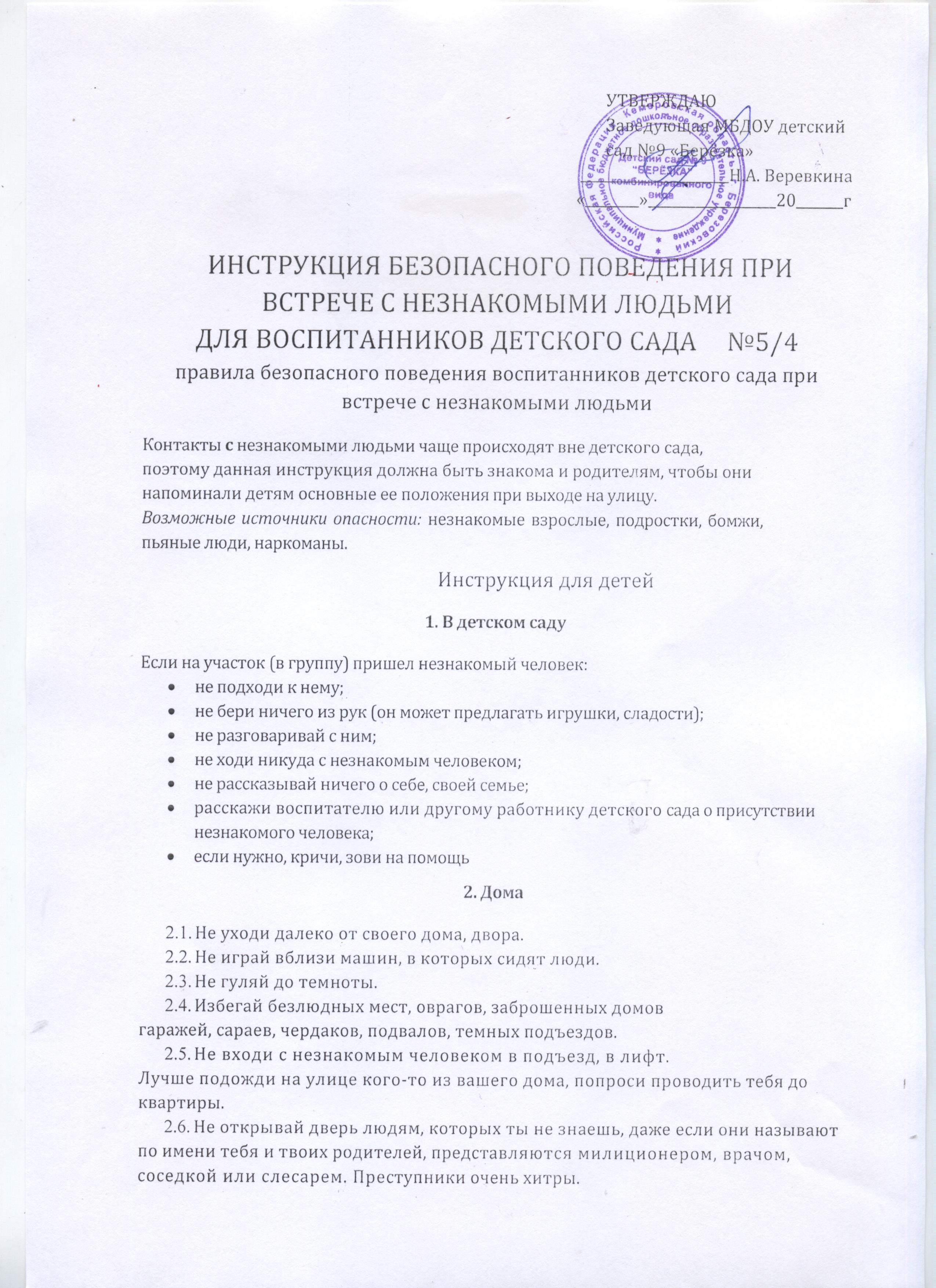 Если к тебе пристают, пытаются удержать, кричи, вырывайся, зови на помощь прохожих.Не разговаривай с пьяными людьми, даже если они знакомы тебе. Их поступки жестоки и неожиданны.2.10.	На телефонный вопрос «Дома ли родители?» лучше ответить, что они дома, но не могут подойти к телефону (купаются в ванной, заняты на кухне и пр.).2.11.	Если злоумышленники ломают дверь, а дома ты один:вызывай милицию по телефону 02;если нет телефона, зови на помощь с балкона, из окна: «Помогите! Ломают дверь, а я один дома».Инструкция составлена:	_____________________________________(должность, подпись, Ф. И. О.)